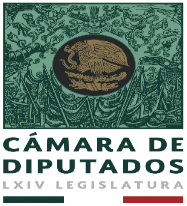 CONSEJO EDITORIALDictamen de PublicaciónFOLIO: _______________TÍTULO DE LA OBRA:AUTOR (ES):TRAYECTORIA ACADÉMICA DEL AUTOR (ES):TEMA CENTRAL DE LA OBRA:FORMATO:LIBRO				(       )FOLLETO			(       )REVISTA				(       )SOPORTE ELECTRÓNICO	(       )¿ES DE INTERÉS LEGISLATIVO?						(  SÍ  ) 	 ( NO )		ABORDA ASPECTOS DEL TRABAJO LEGISLATIVO RELACIONADOS CON:FISCALIZACIÓN				(       )SEGUIMIENTO				(       )CONTROL EVALUATORIO                 	(       )TEMAS DE LAS COMISIONES           	(       )¿ABORDA TEMAS DE INTERÉS Y/O DE UTILIDAD PARA LA CÁMARA?	( SÍ ) 	 ( NO )	HISTÓRICO	(       )	CIETÍFICO	(       )	CULTURAL	(       )	OTROS:ESPECIFICARLA OBRA:SE ACOMPAÑA DEL FORMATO DE SOLICITUD DE PUBLICACIÓN		(  SÍ  ) 	 ( NO )	ESTÁ ESCRITA EN ESPAÑOL  							(  SÍ  ) 	 ( NO )	ESTÁ COMPLETAMENTE TERMINADA						(  SÍ  ) 	 ( NO )	CONTIENE ASPECTOS OFENSIVOS O DISCRIMINATORIOS			(  SÍ  ) 	 ( NO )	SE TRATA DE UNA BIOGRAFÍA PÓSTUMA						(  SÍ  ) 	 ( NO )	CONTRIBUCIONES MÁS IMPORTANTES:LIMITACIONES:COMENTARIOS GENERALES:EL TEMA SE ABORDA DE MANERA:			General	(      )	Especializada	(      )EN RELACIÓN CON EL TEMA, LA OBRA MUESTRA:CONOCIMIENTO TEÓRICO		Incompleto	(      )    Aceptable   (      )    Bueno   (      )PLANTEAMIENTO			Incompleto	(      )    Aceptable   (      )    Bueno   (      )TRATAMIENTO				Incompleto	(      )    Aceptable   (      )    Bueno   (      )EXPOSICIÓN				Incompleto	(      )    Aceptable   (      )    Bueno   (      )RIGOR METODOLÓGICO		Incompleto	(      )    Aceptable   (      )    Bueno   (      )COHERENCIA ESTRUCTURAL	Incompleto	(      )    Aceptable   (      )    Bueno   (      )REFERENCIAS BIBLIOGRÁFICAS	Incompleto	(      )    Aceptable   (      )    Bueno   (      )ESTRUCTURA:LENGUAJE				Accesible 	(      )   Complejo       (      )REDACCIÓN				Correcta	(      )   Con errores   (      )   Incorrecta  (      )DICTAMEN:NO PUBLICABLE					(       )PUBLICABLE SIN CAMBIOS				(       )PUBLICABLE CON REVISIÓN DE ESTILO		(       )PUBLICABLE CON SUGERENCIAS DE FONDO	(       )SUGERENCIAS PARA MEJORAR LA OBRA:ARGUMENTOS ADICIONALES:	DICTAMINADOR:FIRMA:			FECHA: